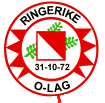 2015 ROL  AU-møte 2 -referat Hole ungdomsskole tirsdag 24.november, 2015Til stede:  Eirin D. Mathiesen (leder), Brede H. Gundersen (kasserer) og Live J. Ytrehus (sekretær)Dugnader - økonomisk oversikt.Vi tjener bra på dugnadene, eksempelvis kr 18 250,- i overskudd på Eggemomila.  Ribbemarsjen står i regnskapet med et underskudd på ca kr 16 000,- i 2014, men det skyldes at vi kjøpte mange premier som det er igjen et restlager av. Økonomien i klubben er god og vi vil også få et pent overskudd fra NM-ultralang. Klubben hadde en avtale med Ringerikes blad som løp ut  i 2014, gjelder altså ikke i 2015, som omhandlet arrangementene Finn-fram dagen, Eggemomila og Ribbemarsjen.  Dekking av annonseutgifter var en del av avtalen.  For Ringeriksmaraton eksisterer det en egen avtale. Under turrennet Grenaderen har o-laget ansvaret for matstasjonen på Løvlia, dette er en egen avtale med Skiklubben Grenaderen som arrangerer rennet.  AU vil foreslå for styret at vi sier i fra oss Eggemomila fra og med 2016 og at vi sier fra oss Ribbmarsjen når premielageret er brukt opp, samt at vi ber Ringerikes blad om å reforhandle avtalen om dekking av annonseutgifter med disse justeringene etter årsmøtet 2016.tter årsmøtetInnspill til valgkomiteenForslag fra AU som tas opp på neste styremøte:  Ikke lenger eget dugnadsutvalg med dugnadsleder, men det velges en ansvarlig for hver dugnad for ett år av gangen.  For å få en oversikt over dugnadene i 2016 ble medlemmene i dugnadsutvalget innkalt til et møte hos Live onsdag 4.november.  Anders B. Brattli og Knut Aas møtte.  Anders tar ansvar for Grenaderen, men er bortreist under arrangementet og har delegert oppgaven videre til Marit Tronrud.  Knut As takker for seg etter 7 år som medarrangør av Ringeriksmaraton.  AU har et forslag til etterfølger og Eirin sjekker ut mulighetene før vi tar det opp på styremøtet den 30.11.  Strategiplan-mål og måltall  Tas opp på styremøtet ÅrsmøtetAU vil foreslå at vi arrangerer årsmøte tirsdag den 26.01.15 kl.19.00 på Kartverket.  Live ordner annonse i Ringerikes blad innen fristen 4 uker før møtet.  De som er ansvarlig for materiell, lagerbeholdning og draktbeholdning får en e-post (Live sender) om at de må sende oversikt til årsberetningen til Eirin innen 20.12.Brede sender oversikt over antall medlemmer til årsberetningen/ til Eirin innen 20.12.Vi gikk også gjennom flere andre ting som har med årsberetning, årsplan og årsmøtet å gjøre, men dette kommer opp på neste styremøte den 30.11.